Hyde & Seek                                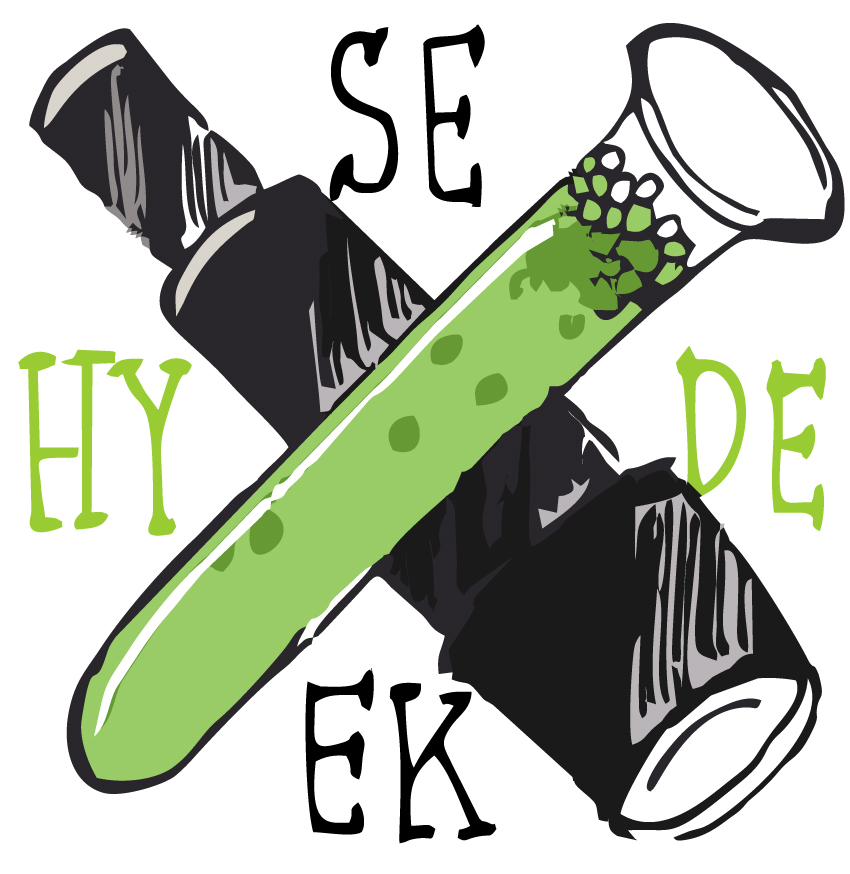 Street and Installation Artists: Simon Maglica and Dana PetersAdelaide, South AustraliaEmail:  hydeandseekarts@gmail.comSUMMARYCreative thinkers and passionate artist duo, finding unique and innovative uses for a variety of materials.  From small things to big, turning everyday into art.PROJECTS and ART PIECES2017 Kiss the Ground, Bowden, S.A., Australia (plastic cups)Fork Unicorn, Playford, S.A, Australia     (plastic forks)2015Bred Zepplin, Berlin, Germany(plastic bread tags)Surviving Sunrise, Magill, S.A., Australia(plastic cups)Sparkle it Back, Bowden, S.A., Australia(twine)2014Piece of Toast Palace, Bowden, S.A., Australia  (bread)The Battle, Norwood, S.A, Australia(toy army men)2013Tiny Teddy Roosevelt, Norwood, S.A., Australia  (biscuits)When Eye See You, Bowden, S.A., Australia   (plastic cups)She Blows, Glen Osmond, S.A., Australia(plastic cups)Sign Alterations, various, S.A., Australia(vinyl)Bread Astaire, Norwood, S.A., Australia(bread)Chew Barrymore, Adelaide, S.A, Australia   (handmade chewing gum)COMMISSIONS2016Climbing Mountains, Art for the Heart Campaign, Australian Heart Foundation and Adelaide City Council,Adelaide Railway Station, Adelaide, S.A. (aerosol, stencil, vinyl)Lickety Split, Little Rundle Street Art Project,Kent Town, S.A., Australia  (plastic cups)Eyes on the Road, Coorong District Council,Coonalpyn, S.A. (fabricated metal tags)2015Home is Where the Heart Is, City Council of Holdfast Bay,Glenelg, S.A., Australia  (plastic cups)2014Eye in the Sky, Renewal SA,Bowden, S.A., Australia  (plastic fabricated pieces)BIBLIOGRAPHY - SelectionLou Chamberlain, Street Art Australia, Publisher: Hardie Grant Egmont Date: November 2015  Justin Crowe, Artist Duo Brighten Streets of Adelaide, Artme Gallery (blog), 12 February 2015 http://www.artmegallery.com.au/blog/projects-by-art-duo-hyde-seek-brighten-the-streets-of-adelaide/ Laura Caseley, This Art Will Stop You In Your Tracks.., Viralnova (blog), 11 February 2015 http://www.viralnova.com/hyde-and-seek/